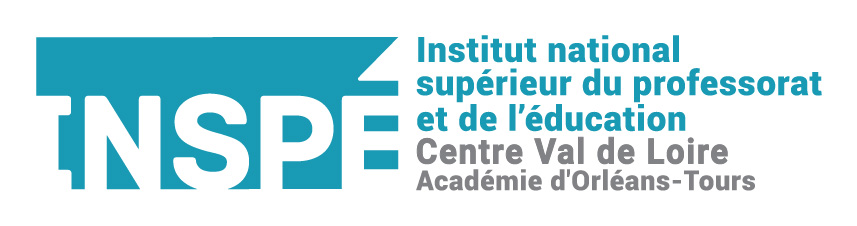 Nom :  Prénom :                                    (Obligation de fournir les justificatifs !!!)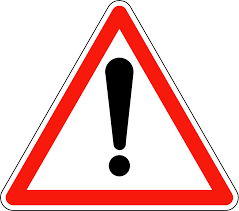 MOTIFS :   Date de la demande :Jour.s demandé.s :                                       